wereWe  were		 .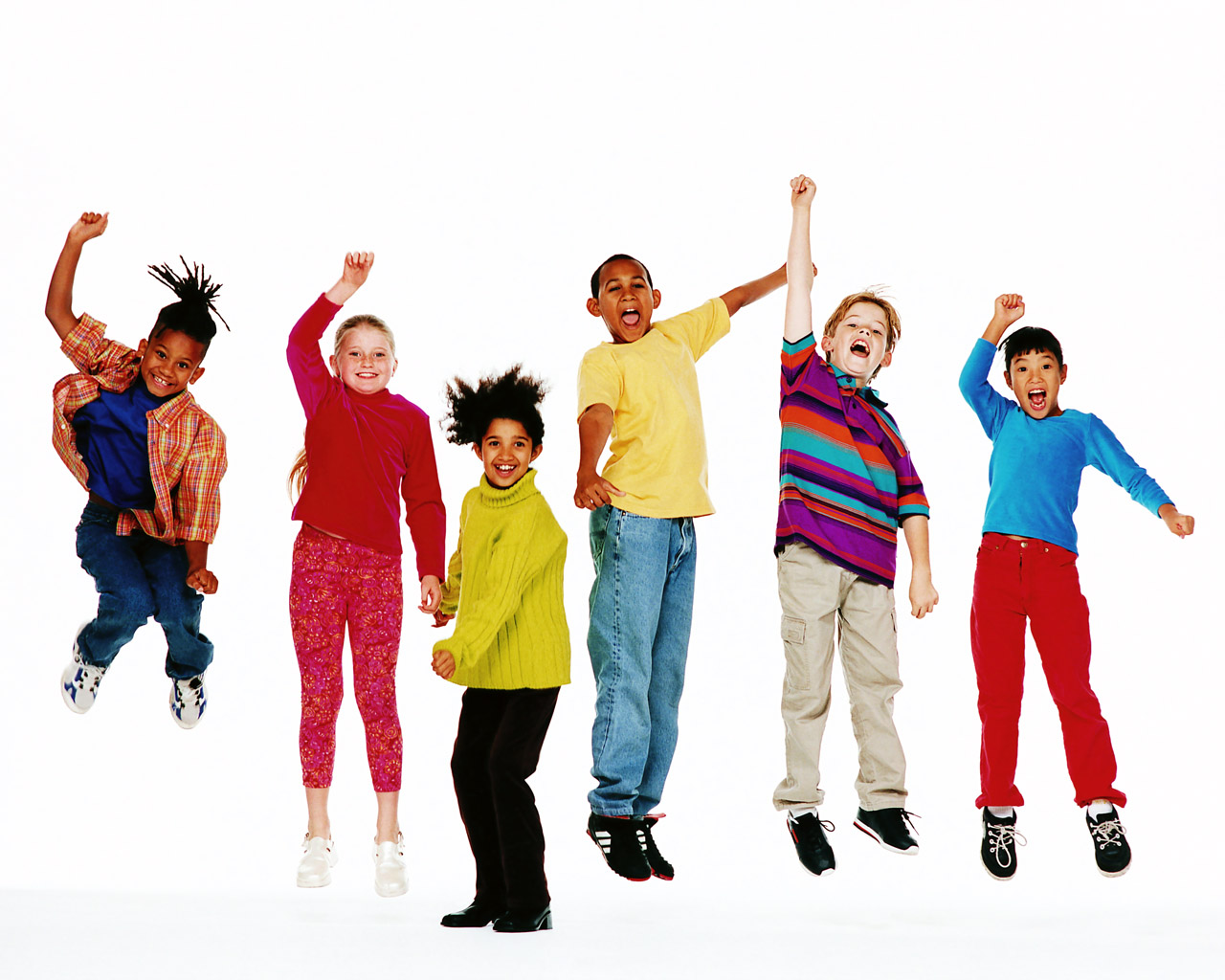 We  were		  .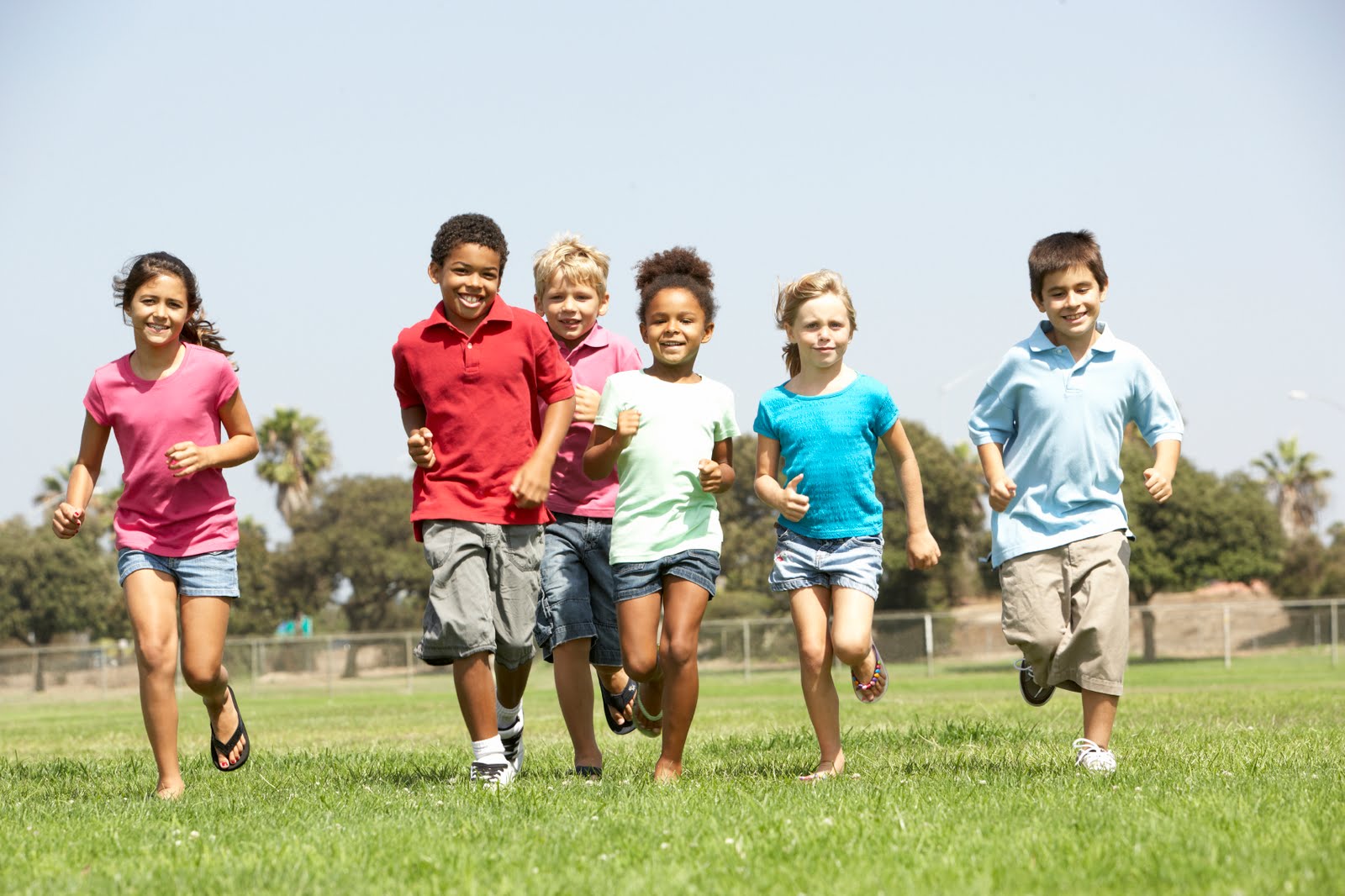 We  were		 	 	.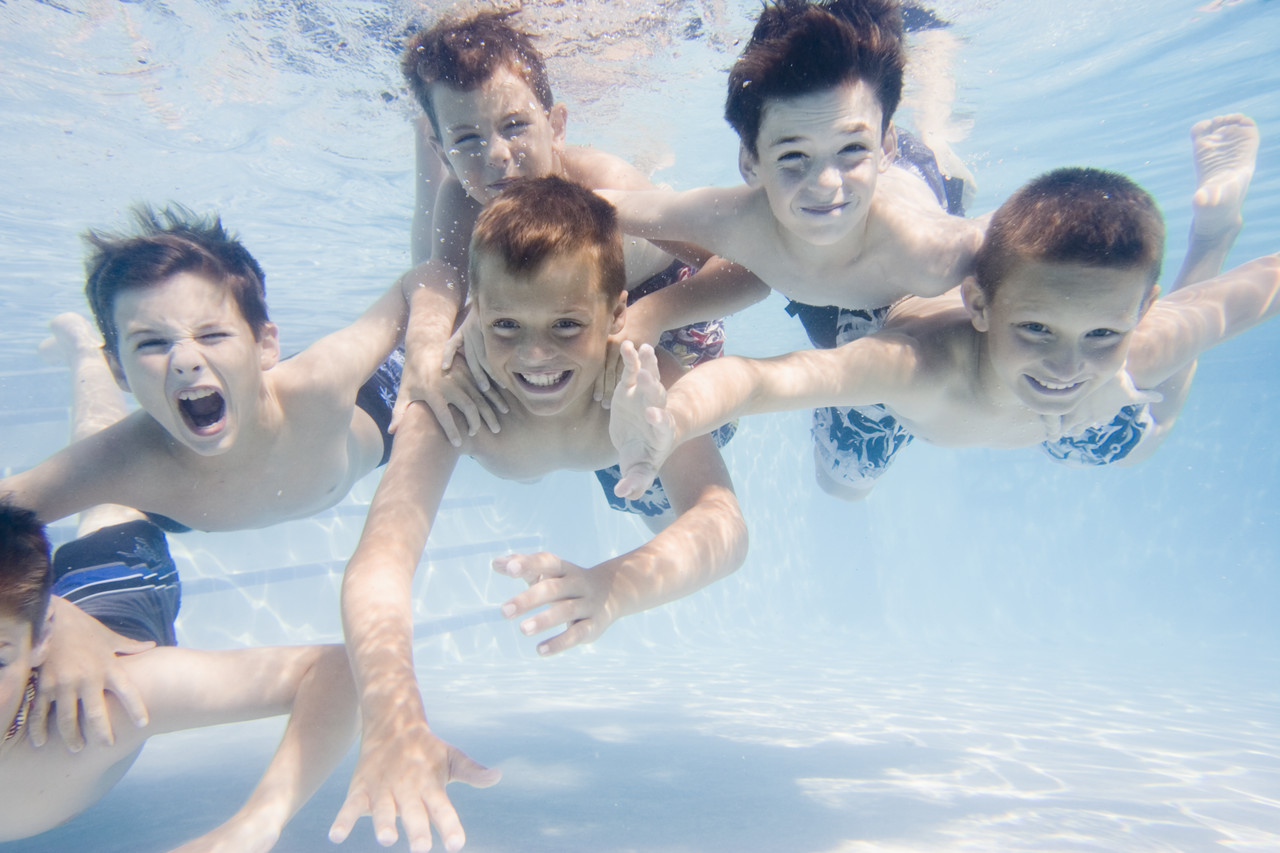 We  were		 	.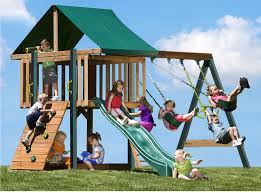 